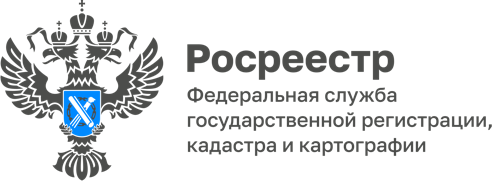 21.10.2022О результатах работы с обращениями граждан в Управлении Росреестра по Республике АдыгеяВ Управлении Росреестра по Республике Адыгея подвели итоги работы с обращениями граждан за 9 месяцев 2022 года.Всего с начала года в Управление поступило 491 письменное обращение граждан и организаций, что  на 24.6% больше по сравнению с аналогичным периодом прошлого года (далее – АППГ) – 394. Работа с обращениями граждан – одно из важнейших направлений деятельности Управления.- Мы ставим перед собой три основные задачи, - подчеркнула руководитель Управления Росреестра по Республике Адыгея Марина Никифорова. - Это повышение качества рассмотрения обращений граждан, оперативность, а также анализ обращений, который дает нам повод для принятия управленческих решений.Из рассмотренных обращений по-прежнему большая часть - 219  обращений (АППГ - 209) касалась государственной регистрации прав и кадастрового учета недвижимости, предоставления сведений из ЕГРН;- по вопросам государственного земельного надзора - 106 обращений (АППГ – 89);- по вопросам землеустройства, землеустроительного процесса, установления границ, мониторинга земель, кадастровой деятельности - 10 обращения (АППГ - 14);- по вопросам деятельности саморегулируемых организаций, арбитражных управляющих - 16 обращений (АППГ – 14);- по вопросам нарушения порядка и сроков предоставления  государственных услуг Росреестра – 2 (АППГ – 0);- разъяснение законодательства по вопросам, относящимся к компетенции Росреестра – 2 (АППГ – 1);- по вопросам, связанным с электронными услугами и сервисами Росреестра – 3 (АППГ – 3);- по вопросам имущественных отношений в части гражданского оборота недвижимого имущества, земельные отношения – 1 (АППГ – 0);  - по другим вопросам, относящимся к компетенции Росреестра - 33 (АППГ – 7).Основными причинами обращений граждан являются:- желание получить бесплатную квалифицированную юридическую помощь специалистов в области государственной регистрации прав на недвижимое имущество и сделок с ним, кадастрового учета и кадастровой оценки объектов недвижимости;- получить разъяснения законодательства в области земельных отношений, в области землеустройства, государственного земельного контроля.Напоминаем, что направить обращение в Управление можно одним из следующих способов:путем заполнения специальной формы на официальном сайте Росреестра;в письменном виде по почте 385000, г. Майкоп, ул. Краснооктябрьская, д. 44;в письменном виде по факсу 8 (8772) 52-75-30;оставить обращение в организованном месте приема корреспонденции по адресу: Республика Адыгея, г. Майкоп, ул. Краснооктябрьская, 44 (доступ к приему корреспонденции открыт в рабочее время).Материал подготовлен Управлением Росреестра по Республике Адыгея------------------------------------Контакты для СМИ: (8772)56-02-4801_upr@rosreestr.ruwww.rosreestr.gov.ru385000, Майкоп, ул. Краснооктябрьская, д. 44